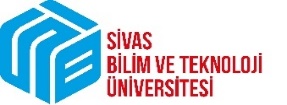 T.C.SİVAS BİLİM VE TEKNOLOJİ ÜNİVERSİTESİGenel SekreterlikYazı İşleri MüdürlüğüKEP VE POSTA GÖNDERİM İŞLEMLERİİŞ AKIŞ ŞEMASIDoküman No:Y.İ.M. 04KEP VE POSTA GÖNDERİM İŞLEMLERİİŞ AKIŞ ŞEMASIİlk Yayın Tarihi:KEP VE POSTA GÖNDERİM İŞLEMLERİİŞ AKIŞ ŞEMASIRevizyon No/Tarihi:KEP VE POSTA GÖNDERİM İŞLEMLERİİŞ AKIŞ ŞEMASISayfa:Sorumluİlgili Doküman / Mevzuatİş Akış Adımları-Evrakı oluşturan memur-Giden Evrak Memuru-Yazı İşleri Müdürü-Evrakı oluşturan memur-Yazı İşleri Müdürü- Giden Evrak Memuru-2547 sayılı Yükseköğretim Kanunu -657 sayılı Devlet Memurları Kanunu-Resmî Yazışmalarda Uygulanacak Usul ve Esaslar Hakkında YönetmelikHAZIRLAYANKONTROL EDENONAYLAYANSemra ŞAHİNŞube Müdürü Ömer DÖNMEZ